		Agreement		Concerning the Adoption of Harmonized Technical United Nations Regulations for Wheeled Vehicles, Equipment and Parts which can be Fitted and/or be Used on Wheeled Vehicles and the Conditions for Reciprocal Recognition of Approvals Granted on the Basis of these United Nations Regulations*(Revision 3, including the amendments which entered into force on 14 September 2017)_________		Addendum 141 – UN Regulation No. 142		Amendment 1Supplement 1 to the original version of the Regulation — Date of entry into force: 
16 October 2018		Uniform provisions concerning the approval of motor vehicles with regard to the installation of their tyresThisdocument is meant purely as documentation tool. The authentic and legal binding text is: ECE/TRANS/WP.29/2018/14. _________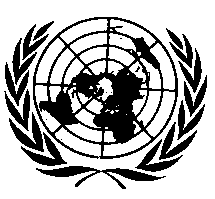 UNITED NATIONSParagraph 2.3., amend to read:"2.3.	"Tyre size designation" means the designation as defined in paragraph 2. of Regulation No. 30 for class C1 tyres and paragraph 2. of UN Regulation No. 54 for class C2 and C3 tyres." Paragraph 2.9., amend to read:"2.9.	"Run flat tyre" is defined in paragraph 2. of Regulation No. 30." Paragraph 2.18., amend to read:"2.18.	"Speed category symbol" means the symbol as defined in paragraph 2. of UN Regulation No. 30 for class C1 tyres and paragraph 2. of UN Regulation No. 54 for class C2." Paragraph 2.19., amend to read:"2.19.	"Load capacity index" means a number associated to the maximum load rating of the tyre in relation to the definition in paragraph 2. of UN Regulation No. 30 for class C1 tyres and paragraph 2. of UN Regulation No. 54 for class C2 tyres." Paragraph 4.8., amend to read:"4.8.	Annex 2 to this Regulation gives an example of approval marks."Paragraph 5.2.2.2.1., amend to read:"5.2.2.2.1.	In the case of tyres of class C1, the "maximum load rating" as referred to in paragraph 2. of UN Regulation No. 30 is taken into account." Paragraph 5.2.2.2.2., amend to read:"5.2.2.2.2.	In the case of tyres of class C2, the "Table load-capacity variation with speed" as referred to in paragraph 2. of UN Regulation No. 54 is taken into account, which shows, as a function of the load-capacity indices and nominal-speed-category symbols, the load variations which a pneumatic tyre can withstand taking into account the maximum design speed of the vehicle." Paragraph 5.2.3.1.2., amend to read:"5.2.3.1.2.	In the case of tyre of class C2, the speed category symbol shall be compatible with the maximum vehicle design speed and the applicable load/speed combination derived from the "Table load-capacity variation with speed" as described in paragraph 2. of UN Regulation No. 54."E/ECE/324/Rev.2/Add.141/Amend.1−E/ECE/TRANS/505/Rev.2/Add.141/Amend.1E/ECE/324/Rev.2/Add.141/Amend.1−E/ECE/TRANS/505/Rev.2/Add.141/Amend.12 November 2018